University Occupational Health and Safety 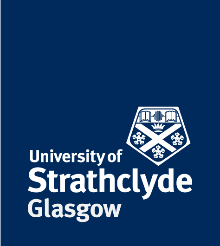 Information SheetHAZARD PROMPT CHECKLISTThis non-exhaustive checklist is intended to aid hazard identification during the risk assessment process. Common HazardY/NContractors and Service ProvidersControl of Substances Hazardous to Health (COSHH)COVID-19Display Screen Equipment (Including home working)Electrical SafetyEmergency ArrangementsEvents (Staff and public)Fire SafetyFirst AidHealth, Safety and Wellbeing CultureHuman factorsInduction and TrainingLone WorkingManagement of ChangeManagement SystemManual HandlingNoise at WorkOccupational ill-healthOpen AccessPersonal Safety and SecurityRisk AssessmentsSlips, Trips and FallsSocial FactorsStress (work related)Travel (Including Management of Road Risks)Visitor SafetyWork at HeightWorking Off-CampusWorkplace AccessWorkplace Safety and EnvironmentSpecialist HazardsY/NAsbestosClinical Waste Compressed GasesConfined spacesBiological activitiesDangerous Substances and Explosive Atmospheres (DSEAR)Gas SafetyHazardous WasteLead at WorkLegionella Lifting and Lowering EquipmentLocal Exhaust Ventilation Systems Pressure SystemsRadiation – Artificial OpticalRadiation – Electromagnetic FieldsRadiation – IonisingTravel (Including Management of Road Risks)VibrationVisitor SafetyWork Equipment